 	158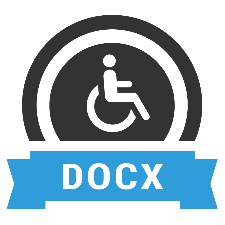 